URZĄD GMINY W ŁUKOWICY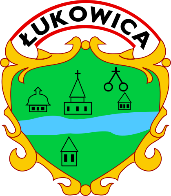 ŁUKOWICA 334 			TEL./FAX: + 48 18 330 15 2134-606 ŁUKOWICA			E-MAIL: gmina@lukowica.pl POWIAT LIMANOWSKI			WOJEWÓDZTWO MAŁOPOLSKIEUdział mieszkańców w debacie nad Raportem o stanie Gminy Łukowica za 2019 rok(art. 28 aa ust. 6 – 8 ustawy z dnia 8 marca 1990 r. o samorządzie gminnym).„Art. 28aa …W debacie nad raportem o stanie gminy mieszkańcy gminy mogą zabierać głos.Mieszkaniec, który chciałby zabrać głos w trybie określonym w ust. 6, składa do przewodniczącego rady pisemne zgłoszenie, poparte podpisami:w gminie do 20 000 mieszkańców – co najmniej 20 osób;w gminie powyżej 20 000 mieszkańców – co najmniej 50 osób. Zgłoszenie składa się najpóźniej w dniu poprzedzającym dzień, na który zwołana została sesja, podczas której ma być przedstawiany raport o stanie gminy. Mieszkańcy są dopuszczani do głosu według kolejności otrzymania przez przewodniczącego rady zgłoszenia. Liczba mieszkańców mogących zabrać głos w debacie wynosi 15, chyba że rada postanowi o zwiększeniu tej liczby…”Zgłoszenia zamiaru uczestnictwa w debacie (stosowny formularz w załączeniu), poparte podpisami co najmniej 20 osób, prosimy składać w sekretariacie Urzędu Gminy Łukowica w terminie do 5 sierpnia 2020 r.